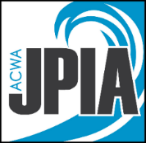 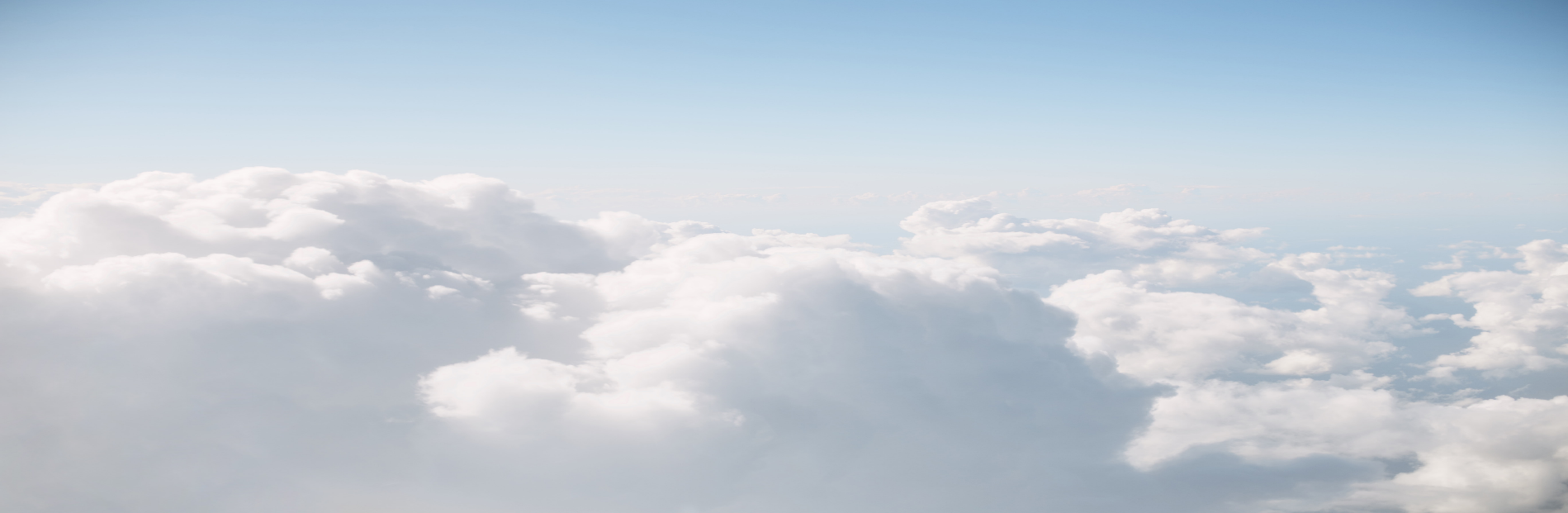 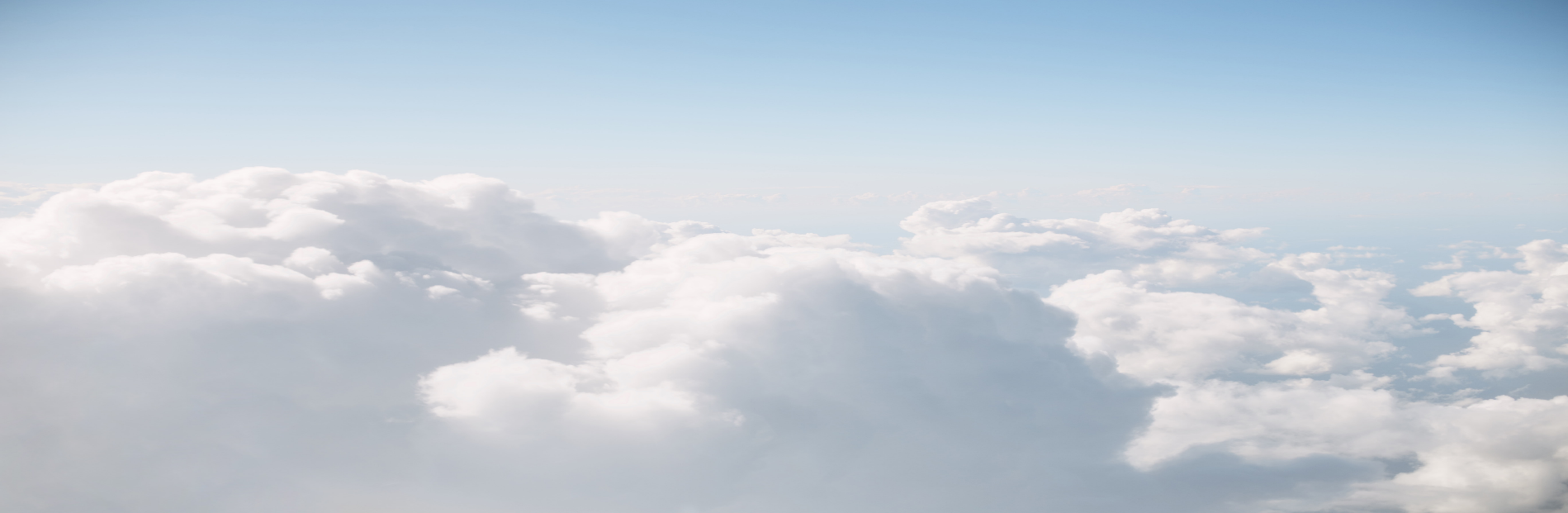 District Name: ________________________________________      Date Prepared:			   Date Revised: 			OBJECTIVE:Ensure effective system-wide preventive and predictive maintenance actions.Ensure periodic task accomplishment.Identify potential/actual system problems.Ensure legal, safe, and consistent handling of hazardous materials.Maintain canal/ditch water delivery.Protect adjacent property.Minimize evapotranspiration. RATIONALE/PURPOSE:Ensure mission capability.Ensure system reliability. Develop predictive maintenance programs.Determine capital improvement budgeting.Develop loss trend analysis.Reduce property, liability, and injury/illness loss exposures.Reduce revenue loss and/or O&M cost.Ensure compliance with applicable governmental regulations.METHODS/PROCEDURES:(Note: Listed procedures are intended as guidelines only and may not be applicable for all districts or situations).This model form/template must be customized to meet your Agency’s needs.GeneralReform ditch banks periodically to reduce rodents and weeds.Clear debris from the bottom or it will make a dam. Eradicate weeds to observe bank conditions.Remove trees as soon as possible to avoid root intrusion in the canal bank.Mow ditch banks/levees (as opposed to weed spraying). Some vegetation helps with erosion control.Where applicable keep grasses cut low instead of bare earth, to allow more percolation and soil stability.Where allowable, keep native undisturbed ground with weeds that tend to maintain soil stability. Also, these areas usually have fewer tumbleweeds, which are more of a nuisance. Use post and pre-emergent weed spraying to control weeds.Pre-emergent effectively depends on rain to set in the ground. Water trucks may need to be used where feasible.Only persons properly trained or under the direction of certified applicators (QAC) may perform herbicide applications.All personnel involved in herbicide application must have a complete understanding of the application amounts and locations.When transporting herbicides to and from the application site, use the most direct travel route and avoid populated areas, if possible. Note: Any amount of product 1000-lbs. and over requires a HazMat endorsement.Ensure all unauthorized and/or non-essential personnel are not in the immediate area of application.Confine the spray to the target weeds. Avoid overspray and drift to other crops, people, animals, and waterways. Be cognizant of wind speed and direction.Only use herbicide products and procedures appropriate for the application.Properly maintain and calibrate spray equipment according to the manufacturers’ specifications.Be aware of potentially Harmful Algae Blooms (HAB), report suspected blooms to California Water Resources Board.InspectionInspect banks and levees regularly for weed growth.Do a complete inspection at end of the season and set priorities for maintenance before the next water season.Clean-up ProceduresDispose of any spilled product according to the product label and applicable regulations.The completely empty product containers will be disposed of in accordance with the product label.Keep appropriate spill cleanup/containment equipment available, as necessary.Personnel and equipment clean up shall be in accordance with the product label, MSDS, and other applicable regulations.Store herbicides/pesticides in a locked and posted area.Triple rinse and properly dispose of all empty containers (as indicated on labels and/or SDS, previously known as MSDS). Do not reuse.Usage Reporting Maintain records of product used and storage inventory.Properly fill out Daily Weed Report and/or Transfer Slip (including product and amount used, location, and time of day).Submit usage reports to appropriate agencies as may be required.INCIDENT RESPONSE:  See Canal Failure Response SOGCall 911 for major exposures or injuries.Administer CPR and first aid.SAFETY CONSIDERATIONS:An effective maintenance program can help prevent damage to property, environment, and injury to the public and employees by:Preclude system and equipment damage.Preclude property and environmental damage.Facilitate operations and maintenance personnel safety.Identification of safe work practices among employees should include:Training on Harmful Algae BloomsHazardous material handling:First Aid/CPR procedures and suppliesPoison Control ProceduresEyewash and decontamination supplies Spill and containment equipmentFall protection.Read SDS before starting the job. Have a copy of the SDS and label in the vehicle for emergencies.Follow established safe handling and operations procedures (as specified on SDS and informational sheet/label).Wear all safety equipment (as specified on MSDS and informational sheet/label). Use rubber gloves when handling bait, coveralls, dust cover, measuring cup, and funnel as appropriate.Keep all poison in a closed container.Before smoking or eating, wash your hands with detergent and water.Only trained personnel shall handle hazardous materials.Watch your step on uneven ground.Watch out for snakes.Have contact information and communication means available onsite.COST/ BENEFIT:Reduce revenue losses.Avoid costly liability, property, and injury/illness losses.Preventive maintenance and loss trend data would reduce facility, equipment, system failures. INSPECTION FORMS/CHECKLISTS/DOCUMENTATION:Training RecordDaily Weed Control Report  Pesticide Safety Training RecordREFERENCES:U.S Bureau of Reclamation, Canal Operation and Maintenance: Vegetation, November 2017U.S. Army Corps of Engineers, Levee Owner’s Manual for Non-Federal Flood Control Works, March 2006, Section 2.6.Report Form for Harmful Algae BloomHarmful Algal Bloom Field Guide